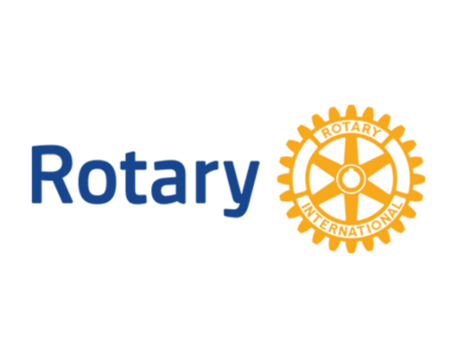 JERRY BRUNSON UNSUNG HERO AWARDThe Jerry Brunson Unsung Hero Award was established in 2004 by District Governor Robert C. Rudder (2003-04). He established the award to recognize the efforts of Rotarians in District 6880 who serve their community and/or Rotary Club for years "in the trenches" with little or no fanfare. Governor Bob understood the invaluable contributions provided by these "anonymous" workers toward success in attaining the goals and ideals of the district as expressed in Rotary International's Motto - Service Above Self. You may complete and submit this form online on or before March 1st, 2024 to District Award Committee at dgcochran6880@gmail.comOR You may download this form and post US mail to The District Award Committee, 121 Lee Drive, Auburn, AL 36832, to be received before March 1, 2024. Any questions should be directed to DGN Bob Cochranat his email address, at dgcochran6880@gmail.comJERRY BRUNSON UNSUNG HERO AWARDNOMINATION FORMDATE: ROTARY CLUB OF: CLUB PRESIDENT'S NAME: ADDRESS: TELEPHONE NUMBER: E-MAIL ADDRESS: NAME OF NOMINEE: ADDRESS: ROTARIAN SINCE: BASIS FOR NOMINATION: (add page if needed) ___________________________________________ CLUB PRESIDENT'S SIGNATURE